17.12.2021 № 2332Об утверждении Перечня главных администраторов источников финансирования дефицита бюджета города ЧебоксарыВ соответствии с абзацем четвертым пункта 4 статьи 160.2 Бюджетного кодекса Российской Федерации, постановлением Правительства Российской Федерации от 16 сентября 2021 года № 1568 «Об утверждении общих требований к закреплению за органами государственной власти (государственными органами) субъекта Российской Федерации, органами управления территориальными фондами обязательного медицинского страхования, органами местного самоуправления, органами местной администрации полномочий главного администратора источников финансирования дефицита бюджета и к утверждению перечня главных администраторов источников финансирования дефицита бюджета субъекта Российской Федерации, бюджета территориального фонда обязательного медицинского страхования, местного бюджета»  администрация города Чебоксары постановляет:1. Утвердить прилагаемый Перечень главных администраторов источников финансирования дефицита бюджета города Чебоксары.2. Управлению информации, общественных связей и молодежной политики администрации города Чебоксары опубликовать настоящее постановление в средствах массовой информации.3. Настоящее постановление вступает в силу со дня его официального опубликования и применяется к правоотношениям, возникающим 
при составлении и исполнении бюджета города Чебоксары, начиная с бюджета на 2022 год и на плановый период 2023 и 2024 годов.4. Контроль за исполнением настоящего постановления возложить 
на заместителя главы администрации города Чебоксары по экономическому развитию и финансам И.Н. Антонову.Глава администрации города Чебоксары                                          Д.В. СпиринУтверждено постановлением администрации города Чебоксары от 17.12.2021   № 2332ПЕРЕЧЕНЬглавных администраторов источников финансирования дефицита бюджета города ЧебоксарыЧăваш РеспубликиШупашкар хулаадминистрацийěЙЫШĂНУ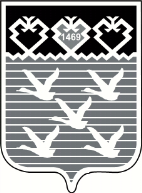 Чувашская РеспубликаАдминистрациягорода ЧебоксарыПОСТАНОВЛЕНИЕКод бюджетной классификации Российской ФедерацииКод бюджетной классификации Российской ФедерацииНаименование кода группы, подгруппы, статьи и вида источников финансирования дефицита бюджетаКод главного администратораКод группы, подгруппы, статьи и вида источников финансирования дефицита бюджетаНаименование кода группы, подгруппы, статьи и вида источников финансирования дефицита бюджета903Администрация города Чебоксары Чувашской РеспубликиАдминистрация города Чебоксары Чувашской Республики90301 02 00 00 04 0000 710Привлечение городскими округами кредитов от кредитных организаций в валюте Российской Федерации90301 02 00 00 04 0000 810Погашение городскими округами кредитов от кредитных организаций в валюте Российской Федерации90301 03 01 00 04 0000 710Привлечение кредитов из других бюджетов бюджетной системы Российской Федерации бюджетами городских округов в валюте Российской Федерации90301 03 01 00 04 0000 810Погашение бюджетами городских округов кредитов из других бюджетов бюджетной системы Российской Федерации в валюте Российской Федерации904Администрация Калининского района города ЧебоксарыАдминистрация Калининского района города Чебоксары905Администрация Ленинского района г. Чебоксары Чувашской РеспубликиАдминистрация Ленинского района г. Чебоксары Чувашской Республики906Администрация Московского района города Чебоксары Чувашской Республики Администрация Московского района города Чебоксары Чувашской Республики 907Заволжское территориальное управление администрации города ЧебоксарыЗаволжское территориальное управление администрации города Чебоксары909Управление архитектуры и градостроительства 
администрации города ЧебоксарыУправление архитектуры и градостроительства 
администрации города Чебоксары930Чебоксарское городское Собрание депутатовЧебоксарское городское Собрание депутатов932Управление ЖКХ, энергетики, транспорта и связи 
администрации города Чебоксары Чувашской Республики Управление ЖКХ, энергетики, транспорта и связи 
администрации города Чебоксары Чувашской Республики 957Управление культуры и развития туризма администрации города ЧебоксарыУправление культуры и развития туризма администрации города Чебоксары966Чебоксарский городской комитет по управлению имуществом администрации города ЧебоксарыЧебоксарский городской комитет по управлению имуществом администрации города Чебоксары96601 06 01 00 04 0000 630 Средства от продажи акций и иных форм участия в капитале, находящихся в собственности городских округов967Управление физической культуры и спортаадминистрации города Чебоксары Чувашской Республики Управление физической культуры и спортаадминистрации города Чебоксары Чувашской Республики 974Управление образования администрации города ЧебоксарыУправление образования администрации города Чебоксары977Муниципальное казённое учреждение «Управление по делам гражданской обороны и чрезвычайным ситуациям города Чебоксары»Муниципальное казённое учреждение «Управление по делам гражданской обороны и чрезвычайным ситуациям города Чебоксары»992Финансовое управление администрации города Чебоксары Финансовое управление администрации города Чебоксары 99201 06 10 02 04 0000 550Увеличение финансовых активов в собственности городских округов за счет средств на казначейских счетах для осуществления и отражения операций с денежными средствами, поступающими во временное распоряжение получателей средств местного бюджета, казначейских счетах для осуществления и отражения операций с денежными средствами бюджетных и автономных учреждений, казначейских счетах для осуществления и отражения операций с денежными средствами юридических лиц, не являющихся участниками бюджетного процесса, бюджетными и автономными учреждениями000Иные источники финансирования дефицита бюджета города Чебоксары,   администрирование которых может осуществляться главными администраторами источников финансирования дефицита бюджета города Чебоксары в пределах их компетенции Иные источники финансирования дефицита бюджета города Чебоксары,   администрирование которых может осуществляться главными администраторами источников финансирования дефицита бюджета города Чебоксары в пределах их компетенции 00001 05 02 01 04 0000 510Увеличение прочих остатков денежных средств бюджетов городских округов00001 05 02 01 04 0000 610Уменьшение прочих остатков денежных средств бюджетов городских округов